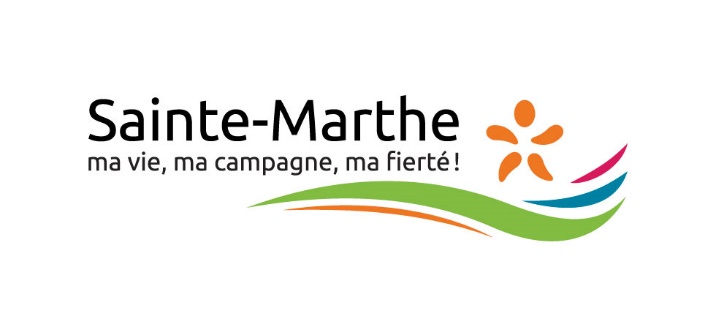 Avis public de révision de la liste électoraleMunicipalité Sainte-Marthe			           	          Date du scrutin 7 novembre 2021Par cet avis public, Claudia Baril, présidente d’élection, annonce les éléments suivants aux électrices et aux électeurs de la municipalité.La liste électorale municipale a été déposée au bureau de la municipalité le 30 septembre 2021.Elle fait maintenant l’objet d’une révision.Pour voter, vous devez être inscrite ou inscrit sur cette liste.Vous avez le droit d’être inscrite ou inscrit sur la liste électorale si :Le jour du scrutin, vous aurez 18 ans accomplisLe 1er septembre 2021 :vous aviez la citoyenneté canadiennevous n’étiez pas en curatellevous n’aviez pas été déclaré(e) coupable d’une manœuvre électorale au cours des cinq dernières annéesDe plus, vous deviez, le 1er septembre 2021, remplir l’une des deux conditions suivantes :Avoir votre domicile sur le territoire de la municipalité et, depuis au moins six mois, au QuébecDepuis au moins 12 mois, être propriétaire d’un immeuble ou occuper un établissement d’entreprise situé sur le territoire de la municipalitéNOTE : Si votre domicile n’est pas dans la municipalité et que vous souhaitez exercer votre droit de vote, vous devrez transmettre une demande d’inscription ou une procuration, selon le cas, à la présidente d’élection. Vous pourrez consulter la liste électorale et, si vous êtes une électrice ou un électeur domicilié dans la municipalité, présenter une demande d’inscription, de radiation ou de correction devant la commission de révision à l’endroit, aux jours et aux heures indiqués ci-dessous.Adresse : 776, rue des Loisirs, Sainte-Marthe, Québec, J0P 1W0Jours et heures : 20 octobre 2021 de 19 h 00 à 22 h 00		          25 octobre 2021 de 14 h 30 à 17 h 30Toute personne qui souhaite demander l’inscription d’une personne domiciliée sur le territoire de la municipalité doit indiquer  l’adresse précédente du domicile de cette personne et présenter deux documents : un qui indique le nom et la date de naissance de la personne et l’autre, son nom et l’adresse de son domicile.Vous pourrez transmettre par écrit une demande d’inscription, de correction ou de radiation de la liste électorale à la présidente d’élection si vous êtes domicilié(e) dans la municipalité et dans l’une des situations suivantes : Vous êtes incapable de vous déplacer pour des raisons de santé ou vous êtes un(e) proche aidant(e) domicilié(e) à la même adresse qu’une telle personne;Vous aurez 70 ans ou plus le jour du scrutin;Entre le dimanche 17 octobre 2021 et le mercredi 27 octobre 2021, vous devez respecter une ordonnance ou une recommandation d’isolement des autorités de santé publique, car vous :êtes de retour d’un voyage à l’étranger depuis moins de 14 jours;avez reçu un diagnostic de COVID-19 et êtes toujours considéré(e) comme porteur(-teuse) de la maladie; présentez des symptômes de COVID-19; avez été en contact avec un cas soupçonné, probable ou confirmé de COVID-19 depuis moins de 14 jours; êtes en attente d’un résultat au test de COVID-19.Cette demande doit être accompagnée de la copie de deux documents : un qui indique votre nom et votre date de naissance et l’autre, votre nom et l’adresse de votre domicile. Si vous êtes domicilié(e) ou hébergé(e) dans un établissement de santé admissible1, ces documents peuvent être remplacés par une attestation   d’un membre du personnel confirmant votre identité et votre lieu de résidence.Vous pouvez communiquer avec la présidente d’élection pour obtenir les formulaires nécessaires. Il devra ensuite les avoir reçus au plus tard le 25 octobre 2021 à 16 h 30.Si vous êtes dans l’une des situations décrites plus haut, et que vous êtes inscrite ou inscrit à la liste électorale, vous pourrez également voter par correspondance. Pour ce faire, vous devez faire une demande verbale ou écrite en communiquant avec la présidente d’élection au plus tard le 27 octobre 2021. Si vous demandez de voter par correspondance car vous devez respecter une ordonnance ou une recommandation d’isolement des autorités de santé publique, votre demande sera valide uniquement pour le scrutin en cours. Si vous êtes dans une autre des situations présentées ci-haut, votre demande sera valide pour le scrutin en cours et pour les recommencements qui pourraient en découler.Vous pouvez joindre la présidente d’élection (ou joindre son adjointe) à l’adresse et au numéro de téléphone ci-dessous.Présidente d’électionAdresse : 776, rue des Loisirs, Sainte-Marthe, Québec, J0P 1W0Téléphone : 450-459-4284 poste 224 Adjointe ou adjointAdresse : 776, rue des Loisirs, Sainte-Marthe, Québec, J0P 1W0Téléphone : 450-459-4284 poste 221SignatureDonné à Sainte-Marthe le 6 octobre 2021Claudia BarilPrésidente d’élection